MATEMATİK DERSİ    11.SINIF   2.DÖNEM   1. YAZILI SORULARI AADI SOYADI:ALDIĞI NOT:NUMARASI:SINIFI:Sınav süresi bir ders saatidir.Sınav süresi bir ders saatidir.Sınav süresi bir ders saatidir.S.1)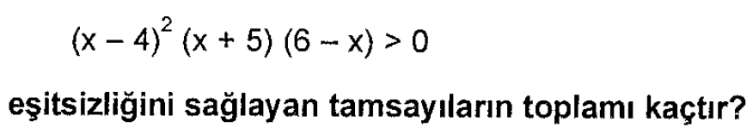 S.1)S.1)S.1)S.2)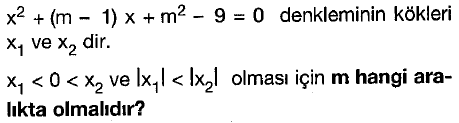 S.2)S.2)S.2)S.3)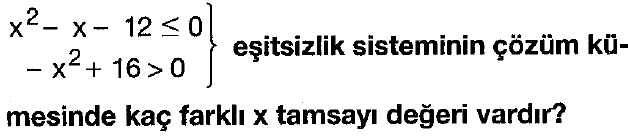 S.3)S.3)S.3)S.4)  Aşağıdaki açıların esas ölçülerini bulunuz.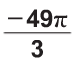 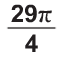                      B)                  C)  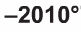 S.4)  Aşağıdaki açıların esas ölçülerini bulunuz.                     B)                  C)  S.4)  Aşağıdaki açıların esas ölçülerini bulunuz.                     B)                  C)  S.4)  Aşağıdaki açıların esas ölçülerini bulunuz.                     B)                  C)  S.5)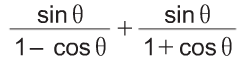 ifadesinin en sade halini bulunuz.S.5)ifadesinin en sade halini bulunuz.S.5)ifadesinin en sade halini bulunuz.S.5)ifadesinin en sade halini bulunuz.S.6)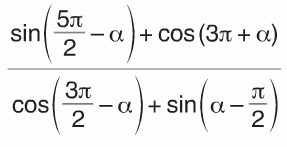 ifadesinin en sade halini bulunuz.S.6)ifadesinin en sade halini bulunuz.S.7)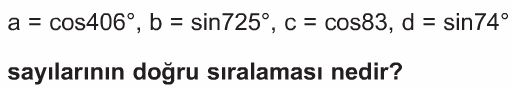 ifadesini küçükten büyüğe doğru sıralayınız.S.7)ifadesini küçükten büyüğe doğru sıralayınız.S.8)    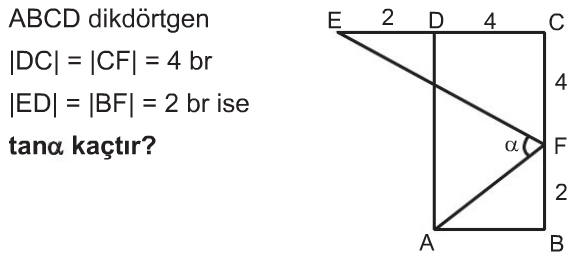 S.8)    S.9)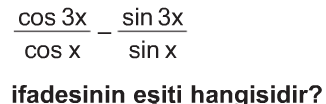 S.9)https://www.HangiSoru.com https://www.HangiSoru.com S.10)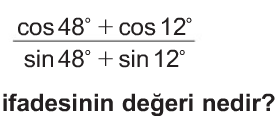 S.10)